УПРАВЛЕНИЕ ОБРАЗОВАНИЯ, СПОРТА И ТУРИЗМА АДМИНИСТРАЦИИ ПАРТИЗАНСКОГО РАЙОНА Г. МИНСКАГОСУДАРСТВЕННОЕ УЧРЕЖДЕНИЕ ОБРАЗОВАНИЯ«СРЕДНЯЯ ШКОЛА № 87 Г. МИНСКА»«Типы языковых норм. Речевые ошибки»Урок русского языка для 10 класс (Повышенный уровень)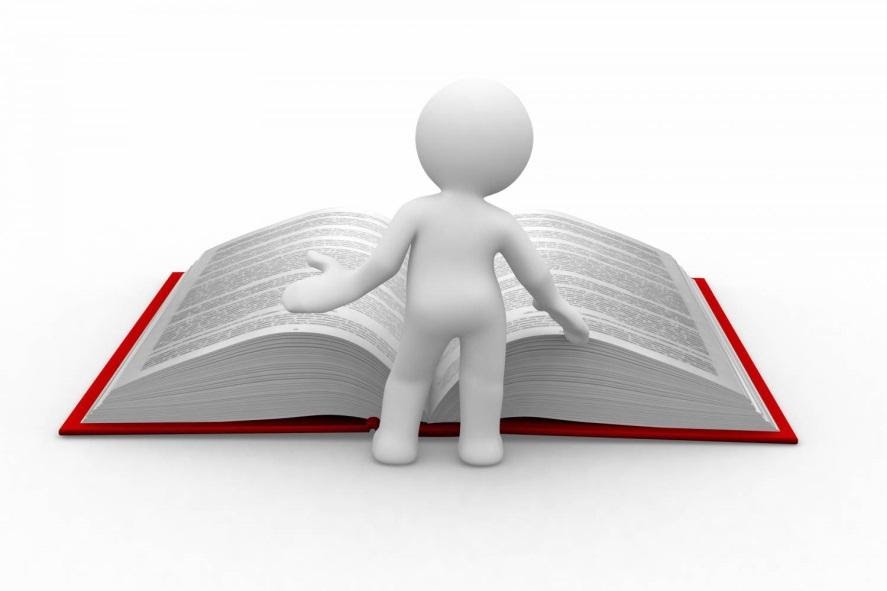 Подготовила учитель русского языка и литературы Стрекач И.И.Минск, 2021Типы языковых норм. Речевые ошибки 10 класс(Повышенный уровень)Урок русского языка с использованием информационных технологийИнтернет технологии – это коммуникационные, информационные и иные технологии и сервисы, обеспечивающие деловую, информационную и развлекательную среду в интернете или с помощью него. Интернет технологии - это все, что связано с интернетом. Они формируют практические навыки анализа информации, самообучения, стимулируют самостоятельную работу учащихся и формируют опыт самоорганизации.Цели урока:Познавательная:совершенствовать, расширять и углублять знания учащихся о культуре речи, о типах языковых норм, речевых и грамматических ошибках; формировать и совершенствовать умения видеть нарушение языковой нормы, определять ее тип, исправлять ошибки, владеть приемами редактирования текста (использовать возможности лексической и грамматической синонимии, устранять неоправданный повтор слов, неуместное употребление слов и выражений и т. д.); учить владеть орфографической, пунктуационной и речевой грамотностью в объеме, достаточном для свободного пользования русским языком в различных видах речевой деятельности (устной и письменной), использовать выразительные языковые средства в разных условиях общения в соответствии с целями и содержанием речи;Развивающая: совершенствовать аналитические и коммуникативные навыки учащихся; владение орфоэпическими, акцентологическими, словообразовательными, лексическими, морфологическими, стилистическими, орфографическими и пунктуационными нормами.Воспитательная: воспитывать сознательное отношение к языку как явлению культуры, учить правильно определять речевую ситуацию, а следовательно, и уместный стиль.Оборудование: учебник, раздаточный материал, проектор, экран, ноутбук.ХОД УРОКА.Речь – это канал развития интеллекта,
чем раньше будет усвоен язык,
тем легче и полнее будут усваиваться знания.Николай Иванович Жинкин,
советский лингвист и психолог.Организационный момент. (Слайд 1)Введение в тему. Самоопределение к деятельности. (Слайд 2)Учитель:– Эпиграфом к нашему уроку я взяла высказывание известного лингвиста и психолога Николая Ивановича Жинкина: «Речь – это канал развития интеллекта, чем раньше будет усвоен язык, тем легче и полнее будут усваиваться знания». Говорить на русском языке может каждый из нас, это бесспорно. Но всегда ли мы достаточно им владеем, чтобы составить важный документ, речь, тост, заполнить грамотно анкеты, провести деловые переговоры и прочее? Уверены ли мы в своих способностях и умениях? И здесь не скажешь: «Я так вижу». Каждый из нас хочет, чтобы его речь была правильной, содержательной и культурной, желает уметь правильно и красиво выражать свои мысли. Что нужно знать для этого? Чем нужно владеть? (Нормы русского языка.)-Формулирование темы. Целеполагание. (Слайд 3)– Прочитайте цели нашего урока, со всеми ли из них вы согласны? Не хотите ли что-нибудь добавить?Актуализация опорных знаний (через проверку дом. задания). (Слайд 4)Фронтальный опрос:- Что такое «НОРМА» русского языка?Норма - это образец единообразного, общепризнанного употребления элементов языка (слов, словосочетаний, предложений).- Какие бывают нормы?Какие нормы отражают следующие правила?произношения, ударения, использования интонации;употребления слов и устойчивых сочетаний в точном соответствии с их значением;образования слов;образования форм слов различных частей речи;построения словосочетаний и предложений;употребления языковых единиц, наиболее уместных в данной речевой ситуации;написания слов и форм слов;постановки знаков препинания?Работа по теме урока. Орфоэпическая разминка. (Слайд 5)Добыча, прибывший, асимметрия, закупорить, премировать, вероисповедание, водопровод, избаловать, обеспечение, договор, завсегдатай, облегчить, озвучение, ивовый.Ответы:ДобЫча,прибЫвший,асимметрИя,закУпорить,премировАть,вероисповЕдание,водопровОд,избаловАть,обеспЕчение,договОр,завсегдАтай,облегчИть,озвУчение,Ивовый).1 ош. – 92 ош. – 83 ош. – 74 ош. – 65 ош. – 56 ош – 47 ош – 38 ош – 2 – Проверьте себя. Посчитайте количество ошибок. (Слайд 6) Оцените себя. С какой нормой мы работали? (акцентологическая)– Правильно написав эти слова, какую норму русского литературного языка вы соблюли? (орфографическая)Первичное закрепление изученного материала. Наблюдение за языковым материалом и *редактирование текста. (Слайд 7. Ролик 1.)*– Определите, какие ошибки допущены в предложениях, какие нормы языка нарушены? Выпишите 3-4 примера. Орфоэпические (оэ)Акцентологические (а) Морфологические (м) Орфографические (о) Пунктуационные (п)- ставится над знаком препинания**– Подумайте, отчего возникли эти ошибки? ***– Перепишите текст, исправляя орфоэпические, акцентологические, морфологические, орфографические, пунктуационные ошибки. (Задания выполняются в зависимости от наличия времени на уроке и уровня подготовленности учащихся. Параллельно желающие могут работать с текстом самостоятельно (см. «Материалы для учащихся»))Господа/! Я уста/л баро/ться  де/лайте что хо/чете.Я вы/йду в калидо/р там кра/нт текёт недзе/лю Я сёдня жду гастёф в клинча/том пи/нжаке Какле/ты навари/л  лажу/ на стол обе/иИ ку/сные крема/ засты/ли на торте/Ко мне приду/т друззя/  грузи/нцы и армя/ныЯ по/льта их сыму/ ключу/ манитафо/нПад  и/хний разгаво/р куря/ двумя/ пальца/ми Душа/ моя звони/т как зво/нит телефо/нИ пусть я не учи/л наук в лабалато/рьяхЗабы/та как струна/ парва/тая струна/Напра/сные слова пюре/ трико/ патспо/рьеРодно/го языка/ после/ний лы/царь яСпаси/а Спаси/а всем зрителя/м людя/мСари/те мене / на телеви/зяре  на телеви/зяре сари/те мя/Анализ текста. (Слайд 8. Ролик 2.)*– Определите, какие нормы нарушили в своём выступлении квнщики. Какая норма связана с нарушением стиля повествования? Приведите их примеры, анализируя текст на партах.  ** – Выпишите из текста, слова, употребление которых было неуместно. (Не учтены их лексические значения, обстановка).*** – Отметьте среди них сленговые слова, архаизмы, историзмы, неологизмы, профессионализмы (надпишите).КВН-щики:Что такое «сейшн»? Это «party».Что такое «party»?  Это «туса» .«Туса» - это пьянка, как её ни называйте.Утром «по-любому» будет грустно.Что такое «пирсинг»? Это ж дырка.Та, что не планировалась Богом.Эта дырка может быть на теле, где угодно.Даже там, где было все по плану.Димка:- Что такое «ЭМО», я не знаю.В этом слове я не вижу смысла.Если же до завтра я про «ЭМО» не узнаю, Я покончу жизнь самоубийством. КВН-щики:- «Чмоки» - это просто «до свиданья» .Слово появилось лишь недавно .Если б вы сказали в прошлом веке, Ну, к примеру: «Чмоки, Сталин!»,Тебя б за это точно расстреляли.Димка:- Всё, узнал я, что такое «ЭМО», Что-то вроде ВЛКСМа – тоже молодёжно-фанатичное движенье,Только фишек и значков побольше.Гипер-ультра-мегавелик   жесть, как рубит, русский язык.Заглянул бы в этот  словарь Холин, Ожегов,  Даль. (Имеется ввиду молодежный словарь)Гоголь, Пушкин, Толстой:- Здравствуйте, здравствуйте, челом бьём.Заглянули мы и «очумели».Кто так речь родную «оскотинил»?Где слова великие «отнюдь» и «восвояси»?Дать бы вам, потомки, по хребтине…Обухом бы вас по околодку,По селу охолонить поленом, эх…КВН-щик:- Эй, товарищ Гоголь, на кого-то вы похожи?Гоголь- Димка:- Гоголь тоже был немножко «эмо».КВН-щики:- Давайте не будем язык засорять, Недаром убрали для нас букву Ѣ(ять).Был мусор словесный во все времена,Но речь наша тем и сильна. Язык наш русский непобедим, есть место для Пушкина и для «МаХим».Но всякие «чмоки» пора удалить.Гоголь- Димка:- Дай-ка мне листочек. Квн-щик:- Зачем? Гоголь- Димка:- Пойду: надо печь растопить.Наблюдение за языковым материалом. (Слайд 9. Ролик 3.)* – Какая норма нарушается в данном выступлении? За счёт чего это происходит. **– Приведите примеры, пользуясь текстами на партах.*** – Прочитайте текст. Определите его стиль, тип, жанр.  Выпишите устаревшие слова, классифицируйте их. **** – Найдите слова, образованные способом «слияние».- Ну, что ж, мы начинаем КВН. Спустя мгновение эти тривиальные подмостки, являясь  не лучшим из рукотворных творений стройбата Красной Армии, преобразятся в эпохальное ристалище смехотворных мизансцен  и сатирических вербальных пассажей.  Доколе эфес рапиры сатиры вложен в нашу длань, исподволь взлелеяны козни приспешников наших злопыхателей, есть не что иное как тщета,  венцом которой неминуемо  явится забвение и тлен. - Демис, что ты такое говоришь? Александр Васильевич так никогда не разговаривает. - Отнюдь.  Александр Васильевич, будучи снисходителен и толерантен,  в должной мере соотнеся своё красноречие с вашим невежеством,  благодушно потворствует вашему скудоумию.  Никоим образом не вступая в конфронтацию  со своим глубокопочитаемым предшественником,  одновременно являющимся моим преемником на временно вверенном мне поприще, относясь к  Александру Васильевичу с глубочайшим уважением,  в должной мере даже раболепствуя, но ни  коим образом  не лебезя, смею заострить внимание сильных телеканала сего на своей непритязательной персоне, также не обделенной некоей толикой таланта. - Демис, перестань.- На правах рекламы смею презентовать достопочтенному собранию челюстноомывательную субстанцию чудодейственного характера,  а говоря простыми словами -  сниспосланное десницей проведения  снадобье с непритязательным названием «Лакалют  Уайт».  А также выразить своё высокопарное «мерси»  эдемоподобным  курортам Краснодарского края. «Лакалют  Уайт» и  курорты Краснодарского края: с белыми зубами в Черное море.- Демис, уйди.- Не вы меня, Николай, сюда ставили, не вам и выгонять.Отработка практических умений и навыков. Групповая работа.Группа 1. Редактирование текста. (Слайды 10-12)* – Определите, какие ошибки допущены в предложениях, какие нормы языка нарушены? Исправьте предложения устно.** – Исправленный вариант запишите.*** – Самопроверка по образцу.Подъезжая к станции, у меня с головы слетела шляпа. (грамматическая ошибка в построении предложения с деепричастным оборотом)Возвращаясь в порт, корабль застиг шторм. (грамматическая ошибка в построении предложения с деепричастным оборотом)В нашем колхозе много рогатого скота: лошадей, свиней. (грамматическая ошибка в построении предложения с однородным рядом)Ольга сидела на скамейке, которая находилась в сквере и ждала подругу. (грамматическая ошибка в построении предложения с придаточной определительной)Впереди лидирует команда наших спортсменов. (употребление лишнего слова (плеоназм)).На примере конкретных примеров покажите своеобразие чеховского пейзажа (употребление рядом однокоренных слов).Чтобы быть грамотным и с большим жаргоном слов, надо много читать. (употребление слова в несвойственном ему значении).Родители хотели устроить праздник более пышнее.(неправильное образование форм прилагательных). В конце вечера трибуну представили гостям. (обратный порядок слов)Одень пальто, на улице холодно. (ошибка в употреблении слова «одеть»)Пушкин был крепко связан узлами с декабристами. (неуместное использование слова «узлами»)Татьяна любила вставать с зарницей. (неуместное использование слова «зарница»)День начинался ясный, чуть дребезжал рассвет. (неуместное использование слова «дребезжать»)с обоими медвежатами (грамматическая ошибка в употреблении собирательных числительных)удивляться юмором рассказчика (грамматическая ошибка в образовании формы существительного)упаковка макаронов. (грамматическая ошибка в образовании формы существительного)победил вопреки прогнозов. (грамматическая ошибка в употреблении предлога)самый высочайший дуб. (грамматическая ошибка в образовании формы степени сравнения прилагательного)вкусный кольраби (грамматическая ошибка в согласовании прилагательного и несклоняемого существительногов двухтысяча двенадцатом году (грамматическая ошибка в образовании порядкового числительного)**** – Самопроверка (Слайд 13).Б) *Группа 2. Коллективная самостоятельная работа по редактированию текста (Слайд 14)* – Перепишите, исправляя речевые ошибки** – Распределите предложения по трем типам: употребление слов иной стилевой окраски, тавтология, плеоназм.По вечерам крестьяне отправляются в очаг культуры. 2. Гринев сочинил песенку и понес ее Швабрину для рассмотрения. 3. Богатые дворяне наносили друг другу визиты в гости. 4. Случилось так, что именно как раз в эти дни открылась выставка. 5. К пристани подъехала карета, из нее вылезла прекрасная девушка. 6. В Краснодоне молодые патриоты организовали подпольную организацию “Молодая гвардия”. 7. Девушка, задрав голову, с тоской смотрела на любимого.В) Группа 3. Исследовательская работа. (Слайд 15)* – Прочитайте выразительно предложения. Определите вид ошибки. ** – Намеренно ли допускает эти ошибки писатель? С какой целью использует этот приём писатель?1) Как только я выдержала экзамены, то сейчас же поехала с маменькой, мебелью и братом… на дачу. (А.П.Чехов) / Отсутствие логики/2) Взять жену без состояния я в состоянии, но входить в долги из-за тряпок я не в состоянии. (А.С.Пушкин). / Каламбур, словесная шутка/3) Вдруг какой – нибудь эдакой, можете себе представить себе, Невский проспект, или там, знаете, какая – нибудь Гороховая, чёрт возьми, или там эдакая какая – нибудь Литейная; там шпиц эдакой какой – нибудь в воздухе; мосты там висят эдаким чёртом… ( Н.В. Гоголь ). / Повтор слов, ругательные слова/.***ВЫВОД: Подобные нарушения логики высказывания используются как стилистический приём создания комического эффекта.Итоги урока. Рефлексия. Оценивание. – Определите своё самочувствие на уроке и его полезность лично для вас по 10-тибалльной шкале.– Оцените свою работу на уроке. – Кластер «Секреты хорошей речи»:ясностьточностькраткостьвыразительность7. Задание “Оратор”.Подготовьте устное выступление в рамках дискуссии, чтобы убедить подростка в том, что следование нормам обходимо.Материал для учащихся (для самостоятельной работы по теме)Орфоэпическая разминка. (Слайд 5)Добыча, прибывший, асимметрия, закупорить, премировать, вероисповедание, водопровод, избаловать, обеспечение, договор, завсегдатай, облегчить, озвучение, ивовый.1 ош. – 92 ош. – 83 ош. – 74 ош. – 65 ош. – 56 ош – 47 ош – 3ош – 2 2. Наблюдение за языковым материалом и *редактирование текста. (Слайд 7. Ролик 1.)*– Определите, какие ошибки допущены в предложениях, какие нормы языка нарушены? Выпишите 3-4 примера. Орфоэпические (оэ)Акцентологические (а) Морфологические (м) Орфографические (о) Пунктуационные (п)- ставится над знаком препинания**– Подумайте, отчего возникли эти ошибки? ***– Перепишите текст, исправляя орфоэпические, акцентологические, морфологические, орфографические, пунктуационные ошибки. (Задания выполняются в зависимости от наличия времени на уроке и уровня подготовленности учащихся. Параллельно желающие могут работать с текстом самостоятельно (см. «Материалы для учащихся»))Господа/! Я уста/л баро/ться  де/лайте что хо/чете.Я вы/йду в калидо/р там кра/нт текёт недзе/лю Я сёдня жду гастёф в клинча/том пи/нжаке Какле/ты навари/л  лажу/ на стол обе/иИ ку/сные крема/ засты/ли на торте/Ко мне приду/т друззя/  грузи/нцы и армя/ныЯ по/льта их сыму/ ключу/ манитафо/нПад  и/хний разгаво/р куря/ двумя/ пальца/ми Душа/ моя звони/т как зво/нит телефо/нИ пусть я не учи/л наук в лабалато/рьяхЗабы/та как струна/ парва/тая струна/Напра/сные слова пюре/ трико/ патспо/рьеРодно/го языка/ после/ний лы/царь яСпаси/а Спаси/а всем зрителя/м людя/мСари/те мене / на телеви/зяре  на телеви/зяре сари/те мя/Анализ текста. (Слайд 8. Ролик 2.)*– Определите, какие нормы нарушили в своём выступлении квнщики. Какая норма связана с нарушением стиля повествования? Приведите их примеры, анализируя текст на партах.  ** – Выпишите из текста, слова, употребление которых было неуместно. (Не учтены их лексические значения, обстановка).*** – Отметьте среди них сленговые слова, архаизмы, историзмы, неологизмы, профессионализмы (надпишите).КВН-щики:Что такое «сейшн»? Это «party».Что такое «party»?  Это «туса» .«Туса» - это пьянка, как её ни называйте.Утром «по-любому» будет грустно.Что такое «пирсинг»? Это ж дырка.Та, что не планировалась Богом.Эта дырка может быть на теле, где угодно.Даже там, где было все по плану.Димка:- Что такое «ЭМО», я не знаю.В этом слове я не вижу смысла.Если же до завтра я про «ЭМО» не узнаю, Я покончу жизнь самоубийством. КВН-щики:- «Чмоки» - это просто «до свиданья» .Слово появилось лишь недавно .Если б вы сказали в прошлом веке, Ну, к примеру: «Чмоки, Сталин!»,Тебя б за это точно расстреляли.Димка:- Всё, узнал я, что такое «ЭМО», Что-то вроде ВЛКСМа – тоже молодёжно-фанатичное движенье,Только фишек и значков побольше.Гипер-ультра-мегавелик   жесть, как рубит, русский язык.Заглянул бы в этот  словарь Холин, Ожегов,  Даль. (Имеется ввиду молодежный словарь)Гоголь, Пушкин, Толстой:- Здравствуйте, здравствуйте, челом бьём.Заглянули мы и «очумели».Кто так речь родную «оскотинил»?Где слова великие «отнюдь» и «восвояси»?Дать бы вам, потомки, по хребтине…Обухом бы вас по околодку,По селу охолонить поленом, эх…КВН-щик:- Эй, товарищ Гоголь, на кого-то вы похожи?Гоголь- Димка:- Гоголь тоже был немножко «эмо».КВН-щики:- Давайте не будем язык засорять, Недаром убрали для нас букву Ѣ(ять).Был мусор словесный во все времена,Но речь наша тем и сильна. Язык наш русский непобедим, есть место для Пушкина и для «МаХим».Но всякие «чмоки» пора удалить.Гоголь- Димка:- Дай-ка мне листочек. Квн-щик:- Зачем? Гоголь- Димка:- Пойду: надо печь растопить.Наблюдение за языковым материалом. (Слайд 9. Ролик 3.)* – Какая норма нарушается в данном выступлении? За счёт чего это происходит. **– Приведите примеры, пользуясь текстами на партах.*** – Прочитайте текст. Определите его стиль, тип, жанр.  Выпишите устаревшие слова, классифицируйте их. **** – Найдите слова, образованные способом «слияние».- Ну, что ж, мы начинаем КВН. Спустя мгновение эти тривиальные подмостки, являясь  не лучшим из рукотворных творений стройбата Красной Армии, преобразятся в эпохальное ристалище смехотворных мизансцен  и сатирических вербальных пассажей.  Доколе эфес рапиры сатиры вложен в нашу длань, исподволь взлелеяны козни приспешников наших злопыхателей, есть не что иное как тщета,  венцом которой неминуемо  явится забвение и тлен. - Демис, что ты такое говоришь? Александр Васильевич так никогда не разговаривает. - Отнюдь.  Александр Васильевич, будучи снисходителен и толерантен,  в должной мере соотнеся своё красноречие с вашим невежеством,  благодушно потворствует вашему скудоумию.  Никоим образом не вступая в конфронтацию  со своим глубокопочитаемым предшественником,  одновременно являющимся моим преемником на временно вверенном мне поприще, относясь к  Александру Васильевичу с глубочайшим уважением,  в должной мере даже раболепствуя, но ни  коим образом  не лебезя, смею заострить внимание сильных телеканала сего на своей непритязательной персоне, также не обделенной некоей толикой таланта. - Демис, перестань.- На правах рекламы смею презентовать достопочтенному собранию челюстноомывательную субстанцию чудодейственного характера,  а говоря простыми словами -  сниспосланное десницей проведения  снадобье с непритязательным названием «Лакалют  Уайт».  А также выразить своё высокопарное «мерси»  эдемоподобным  курортам Краснодарского края. «Лакалют  Уайт» и  курорты Краснодарского края: с белыми зубами в Черное море.- Демис, уйди.- Не вы меня, Николай, сюда ставили, не вам и выгонять.Группа 1. Редактирование текста. (Слайды 10-12)* – Определите, какие ошибки допущены в предложениях, какие нормы языка нарушены? Исправьте предложения устно.** – Исправленный вариант запишите.*** – Самопроверка по образцу.Подъезжая к станции, у меня с головы слетела шляпа. (грамматическая ошибка в построении предложения с деепричастным оборотом)Возвращаясь в порт, корабль застиг шторм. (грамматическая ошибка в построении предложения с деепричастным оборотом)В нашем колхозе много рогатого скота: лошадей, свиней. (грамматическая ошибка в построении предложения с однородным рядом)Ольга сидела на скамейке, которая находилась в сквере и ждала подругу. (грамматическая ошибка в построении предложения с придаточной определительной)Впереди лидирует команда наших спортсменов. (употребление лишнего слова (плеоназм)).На примере конкретных примеров покажите своеобразие чеховского пейзажа (употребление рядом однокоренных слов).Чтобы быть грамотным и с большим жаргоном слов, надо много читать. (употребление слова в несвойственном ему значении).Родители хотели устроить праздник более пышнее.(неправильное образование форм прилагательных).В конце вечера трибуну представили гостям. (обратный порядок слов)Одень пальто, на улице холодно. (ошибка в употреблении слова «одеть»)Пушкин был крепко связан узлами с декабристами. (неуместное использование слова «узлами»)Татьяна любила вставать с зарницей. (неуместное использование слова «зарница»)День начинался ясный, чуть дребезжал рассвет. (неуместное использование слова «дребезжать»)с обоими медвежатами (грамматическая ошибка в употреблении собирательных числительных)удивляться юмором рассказчика (грамматическая ошибка в образовании формы существительного)упаковка макаронов. (грамматическая ошибка в образовании формы существительного)победил вопреки прогнозов. (грамматическая ошибка в употреблении предлога)самый высочайший дуб. (грамматическая ошибка в образовании формы степени сравнения прилагательного)вкусный кольраби (грамматическая ошибка в согласовании прилагательного и несклоняемого существительногов двухтысяча двенадцатом году (грамматическая ошибка в образовании порядкового числительного)**** – Самопроверка (Слайд 13).Б) *Группа 2. Коллективная самостоятельная работа по редактированию текста (Слайд 14)* – Перепишите, исправляя речевые ошибки** – Распределите предложения по трем типам: употребление слов иной стилевой окраски, тавтология, плеоназм.По вечерам крестьяне отправляются в очаг культуры. 2. Гринев сочинил песенку и понес ее Швабрину для рассмотрения. 3. Богатые дворяне наносили друг другу визиты в гости. 4. Случилось так, что именно как раз в эти дни открылась выставка. 5. К пристани подъехала карета, из нее вылезла прекрасная девушка. 6. В Краснодоне молодые патриоты организовали подпольную организацию “Молодая гвардия”. 7. Девушка, задрав голову, с тоской смотрела на любимого.В) Группа 3. Исследовательская работа. (Слайд 15)* – Прочитайте выразительно предложения. Определите вид ошибки. ** – Намеренно ли допускает эти ошибки писатель? С какой целью использует этот приём писатель?1) Как только я выдержала экзамены, то сейчас же поехала с маменькой, мебелью и братом… на дачу. (А.П.Чехов) 2) Взять жену без состояния я в состоянии, но входить в долги из-за тряпок я не в состоянии. (А.С.Пушкин). 3) Вдруг какой – нибудь эдакой, можете себе представить себе, Невский проспект, или там, знаете, какая – нибудь Гороховая, чёрт возьми, или там эдакая какая – нибудь Литейная; там шпиц эдакой какой – нибудь в воздухе; мосты там висят эдаким чёртом… ( Н.В. Гоголь ). .